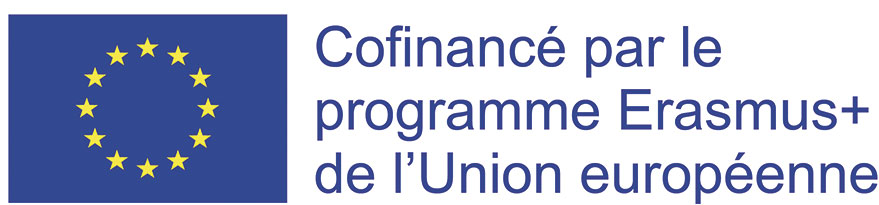 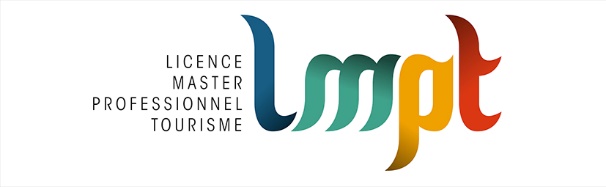 « Licence, Master professionnels en formation ouverte et à distance pour le développement du tourisme durable en Chine, au Vietnam et au Kirghizstan » ERASMUS + LMPT n°573897-EPP-1-2016-BG-EPPKA2-CBHE-JThe Project:It responds to the urgent need to develop sustainable tourism in CHINA, KYRGHYZSTAN and VIETNAM. Despite the global slowdown in economic activity, tourism remains a sector with sustained growth, contributing to the diversification of national economies with the continued emergence of new destinations.This is particularly the case for the three partner countries targeted by the project. In this context, they have programs to be able to regulate the impact of this development with a view to social and environmental sustainability. These new orientations are part of the United Nations World Tourism Organization's "Sustainable Tourism" program, in which the three countries adhere, and more specifically in its Asia Pacific component: "Reconciling the preservation of economic activity and respect for the" environment ".These new strategic orientations require human resources that practically do not exist in the tourism sector. The needs analysis carried out by the universities of the 3 partner countries has led to the emergence of convergent problems and highlighted a lack of qualifications for the management of organizations and the design and implementation of sustainable tourism projects.The project must therefore help to circumvent the negative effects of mass tourism by mobilizing training engineering to operationalize the actions needed to develop sustainable tourism.The Project Partners: P1 – SOUTH-WEST UNIVERSITY “NEOFIT RILSKI” – CONTRACTING PROMOTER (Bulgaria)P2 – GIP FIPAG – GENERAL COORDINATOR (France)P3 – ASOCIATIA PARTENER - INITIATIVE GROUP FOR LOCAL DEVELOPMENT (Romania)P4 – UNIVERSITA TELEMATICA INTERNAZIONALE - Expert TIC (Italy)P6 – TECHNOLOGICAL EDUCATION INSTITUTE OF CENTRAL MACEDONIA – an EU referent expert for Vietnam (Greece)P7 – UNIVERSIDADE DO ALGARVE – an EU referent expert for China (Portugal)P8 – ADAM UNIVERSITY (BISHKEK ACADEMY OF FINANCE AND ECONOMICS – BAFE) (Kyrgyzstan)Logo ADAMP9 – HOC VIEN NONG NGHIEP VIETNAM (VIETNAM NATIONAL UNIVERSITY OF AGRICULTURE) (Vietnam)P10 – GUANGDONG UNIVERSITY OF FOREIGN STUDIES (China)P11 – UNIVERSITA DEGLI STUDI GUGLIELMO MARCONI – TELEMATICA – Univ. Ressource (Italy)P12 – ARISTOTELIO PANEPISTIMIO THESSALONIKIS – Expert EU réfèrent Kirghizstan (Greece)P13 – UNIVERSIDADE PORTUCALENSE INFANTE D.HENRIQUE-COOPERATIVA DE ENSINO SUPERIOR CRL – Resource University (Portugal)P14 – KYRGYZ ECONOMIC UNIVERSITY NAMED AFTER MUSA RYSKULBEKOV (Kyrgyzstan)P15 – ISSYKKUL STATE UNIVERSITY NAMED AFTER K.TYNYSTANOV (Kyrgyzstan)P16 – AIESEC KYRGYZSTAN (Kyrgyzstan)P17 – MINISTRY OF EDUCATION AND SCIENCE OF THE KYRGYZ REPUBLIC (Kyrgyzstan)P18 – DEPARTMENT OF TOURISM UNDER THE MINISTRY OF CULTURE, INFORMATION AND TOURISM OF KYRGYZ REPUBLIC (Kyrgyzstan)P19 – SILK ROAD TOURISM ASSOCIATION (Kyrgyzstan)P20 – LIMITED LIABILITY COMPANY " RU VEN TOUR” (Kyrgyzstan)P21 – UNIVERSITY OF HUE - COLLEGE OF ECONOMICS - (Vietnam)P23 – SICHUAN TOURISM UNIVERSITY (China)P24 – JINAN UNIVERSITY (China)